 INFORMACJA O SYTUACJI NA LOKALNYM RYNKU PRACY W POWIECIE DĄBROWSKIM WEDŁUG STANU
 NA KONIEC SIERPNIA 2021 ROKUPoziom bezrobociaNa koniec sierpnia 2021 roku w Powiatowym Urzędzie Pracy w Dąbrowie Tarnowskiej zarejestrowanych osób bezrobotnych było 2295. To o 286 osób mniej niż na koniec analogicznego roku poprzedniego, co oznacza 11,1 procentowy spadek bezrobocia rok do roku. W stosunku do poprzedniego miesiąca bezrobocie spadło o 4,9 punktu procentowego (spadek o 118 osób).Wykres 1. Bezrobocie w powiecie dąbrowskim w latach 2020 - 2021Z ogółu zarejestrowanych bezrobotnych na koniec sierpnia 2021 roku stanowiły: 84,6% osoby bezrobotne bez prawa do zasiłku (1941 osób),87,5% osoby poprzednio pracujące (2008 osób),74,1% osoby zamieszkałe na wsi (1701 osób),58,6% kobiety (1346 osób),59,2% osoby długotrwale bezrobotne (1358 osób),31,2% osoby bez kwalifikacji zawodowych (716 osób).Stopa bezrobociaNa koniec lipca2021 r. stopa bezrobocia przedstawiała się następująco:Tabela 1. Stopa bezrobociaRysunek 1. Stopa bezrobocia według powiatów województwa małopolskiego  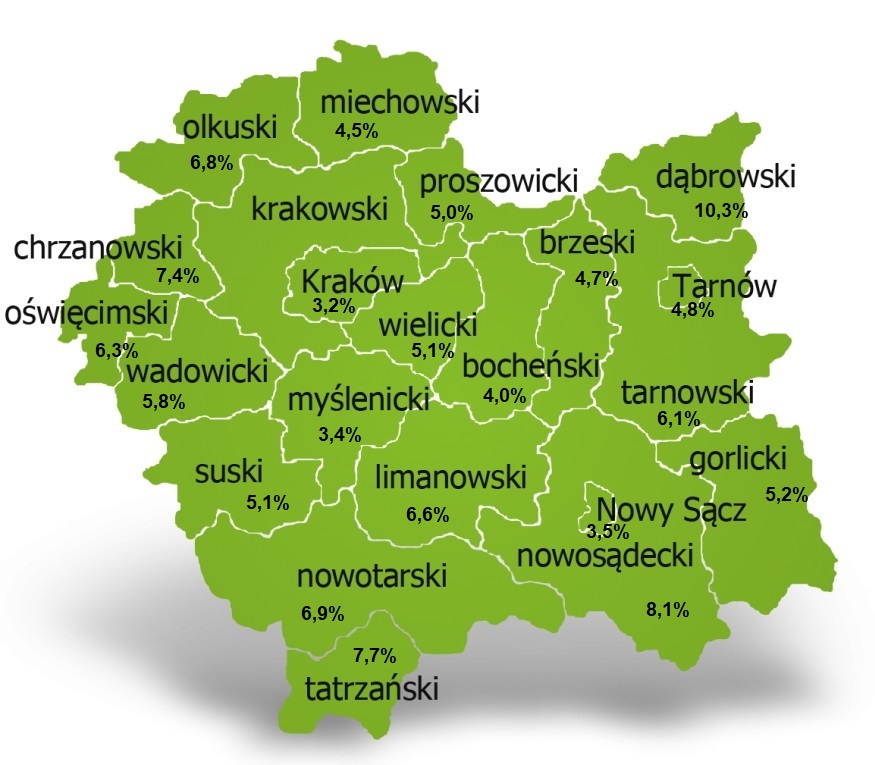 Na koniec lipca 2021 r. spośród 22 powiatów województwa małopolskiego stopa bezrobocia w powiecie dąbrowskim osiągnęła największą wartość 10,3 punków procentowych.Przepływy bezrobotnych w rejestrachNa kształt poziomu bezrobocia ma wpływ wielkość i dynamika zmian w napływie i odpływie z bezrobocia. W miesiącu sierpniu 2021 r. zarejestrowano 234 osoby  bezrobotne oraz wyrejestrowano 352 osoby. Oznacza to, że saldo napływu było ujemne. Spośród zarejestrowanych 1 osoba została zwolniona z przyczyn leżących po stronie pracodawcy (przed rokiem było to 10 osób), zaś 35 osób dotychczas nie pracowało. Natomiast z pośród osób wyłączonych 192 podjęło pracę 
(w tym 120 osób pracę niesubsydiowaną).Wykres 2.Napływ i odpływ bezrobocia w powiecie dąbrowskimTabela 2. Wyłączenia z ewidencji według przyczynOfert pracyW miesiącu sierpniu 2021 r. Powiatowy Urząd Pracy w Dąbrowie Tarnowskiej miał w dyspozycji 144 miejsca pracy i miejsca aktywizacji zawodowej. Liczba zgłoszonych ofert pracy w porównaniu do poprzedniego miesiąca była większa o 20 miejsc pracy. W stosunku do analogicznego roku poprzedniego liczba miejsc pracy i miejsc aktywizacji zawodowej była większa o 16 miejsc pracy. W miesiącu sierpniu 2021 roku miejsca pracy subsydiowanej stanowiły 61,1% wszystkich ofert (88 miejsc pracy).  Tabela 3. Miejsca pracy i miejsca aktywizacji zawodowejWykres 3. Miejsca pracy i miejsca aktywizacji zawodowej 2021 rokuStruktura bezrobotnych Na koniec sierpnia wśród bezrobotnych najliczniejsza grupa legitymowała się  wykształceniem zasadniczym zawodowym (32,5%) oraz policealnym i średnim zawodowym (21,0%). Osoby w wieku produkcyjnym mobilnym (18-44 lata) stanowiły 74,1% zarejestrowanych. Znaczna część osób posiadała niewielkie doświadczenie zawodowe liczone stażem pracy do 5 lat (20,9% bezrobotnych posiadało staż pracy do 1 roku, a 33,5% od 1 do 5 lat). Bezrobotni bez stażu stanowili 12,5% zarejestrowanych osób bezrobotnych.	Tabela 4. Struktura bezrobotnych według wykształceniaTabela 5. Struktura bezrobotnych według wiekuTabela 6. Struktura bezrobotnych według stażu pracyTabela 7. Struktura bezrobotnych według czasu pozostawania bez pracyOsoby w szczególnej sytuacji na rynku pracyNa koniec sierpnia spośród osób będących w szczególnej sytuacji na rynku pracy najliczniejszą grupę stanowili długotrwale bezrobotni – 59,2% ogółu (1358 osób). Bezrobotni do 30 roku życia stanowili 35,0% (804 osoby), a powyżej 50 roku życia 18,1% (415 osób). Wśród osób bezrobotnych będących w szczególnej sytuacji znaczny był także udział osób sprawujących opiekę na co najmniej jednym dzieckiem do 6 roku życia – 27,2% (624 osoby). Osoby bezrobotne niepełnosprawne stanowiły 4,0% (92 osoby).Wykres 4. Bezrobotni w szczególnej sytuacji na rynku pracyKobietyWedług stanu na koniec sierpnia 2021 r. zarejestrowanych było kobiet 1346, co stanowi 58,6% ogółu bezrobotnych. Liczba bezrobotnych kobiet spadła o 41 osób. W miesiącu sierpniu 2021 r. zarejestrowano 116 kobiet, co stanowi 49,6% ogółu nowo zarejestrowanych, a wyłączono z ewidencji 157 kobiet, co stanowi 44,6% ogółu wyłączonych. Liczba kobiet bez prawa do zasiłku 1156 tj. 50,4% ogółu bezrobotnych.Bezrobocie w gminach na terenie powiatu dąbrowskiego.Na terenie powiatu dąbrowskiego występuje duże przestrzenne zróżnicowanie natężenia poziomu bezrobocia. Poniższy wykres przedstawia zróżnicowanie zarejestrowanych osób bezrobotnych według miejsca zamieszkania z podziałem na poszczególne gminy.Wykres 5. Bezrobocie w gminach powiatu dąbrowskiegoW ogólnej liczbie zarejestrowanych udział w poszczególnych samorządach jest różny. Według stanu koniec sierpnia 2021 r. najwięcej zarejestrowanych osób bezrobotnych pochodzi z terenów miasta i gminy Dąbrowa Tarnowska – 832 (36,3%) oraz miasta i gminy Szczucin – 606 osób (26,4% ogółu bezrobotnych). Najmniej zaś gminy: Bolesław – 62 osoby (2,7%) oraz  Gręboszów – 81 osób (3,5%  ogółu bezrobotnych).Poszukujący pracyPoza ogólną liczbą bezrobotnych Powiatowy Urząd Pracy obsługuje jeszcze osoby, które są ewidencjonowane jako poszukujące pracy. Na koniec sierpnia 2021 roku w PUP w Dąbrowie Tarnowskiej, jako poszukujący pracy zarejestrowanych było 26 osób (w tym kobiet 13). Spośród, których 10 osób to niepełnosprawni niepozostający w zatrudnieniu.Napływ cudzoziemców do powiatu dąbrowskiegoW miesiącu sierpniu 2021 r. Powiatowy Urząd Pracy w Dąbrowie Tarnowskiej   zarejestrował jedno oświadczenie o zamiarze powierzenia wykonywania pracy cudzoziemcowi – Obywatelowi Republiki Armenii, Republiki Białorusi, Republiki Gruzji, Republiki Mołdawii, Federacji Rosyjskiej lub Ukrainy. Ponadto do urzędu wpłynęły 
2 wnioski o wydanie zezwolenia na pracę sezonową cudzoziemców. W miesiącu sierpniu 2021 roku  nie wydano zezwoleń na pracę sezonową.Wykres 6. Napływ cudzoziemców do powiatu dąbrowskiego w 2021 r.Bezrobocie w powiecie dąbrowskim w 2021 rokuStopa bezrobocia 
LIPIEC 2021porównanie do 
poprzedniego rokuporównanie do
poprzedniego miesiącapowiat dąbrowski – 10,3%- 0,6%+ 0,1%województwo małopolskie – 5,0%- 0,1%- 0,1%Polska – 5,0%- 0,3% - 0,1%Główne powody wyłączenia z ewidencjiGłówne powody wyłączenia z ewidencjiGłówne powody wyłączenia z ewidencjiSierpień 2021Sierpień 2021Główne powody wyłączenia z ewidencjiGłówne powody wyłączenia z ewidencjiGłówne powody wyłączenia z ewidencjiLiczbaUdziałpodjęcia pracypodjęcia pracypodjęcia pracy19254,5%w tymniesubsydiowanejniesubsydiowanej12034,1%w tymsubsydiowanejsubsydiowanej7220,5%w tymw tymprac interwencyjnych5214,8%w tymw tymrobót publicznych10,3%w tymw tympodjęcia działalności gospodarczej113,1%w tymw tymw ramach refundacji kosztów zatrudnienia bezrobotnego82,3%w tymw tymw ramach bonu na zasiedlenie00,4%w tymw tymdofinansowania wynagrodzenia skierowanego bezrobotnego powyżej 50 roku życia00,0%rozpoczęcie szkoleniarozpoczęcie szkoleniarozpoczęcie szkolenia226,3%rozpoczęcie stażurozpoczęcie stażurozpoczęcie stażu154,3%rozpoczęcie prac społecznie użytecznychrozpoczęcie prac społecznie użytecznychrozpoczęcie prac społecznie użytecznych00,0%niepotwierdzenia gotowości do podjęcia pracyniepotwierdzenia gotowości do podjęcia pracyniepotwierdzenia gotowości do podjęcia pracy5816,5%dobrowolnej rezygnacji ze statusu bezrobotnegodobrowolnej rezygnacji ze statusu bezrobotnegodobrowolnej rezygnacji ze statusu bezrobotnego359,9%WyszczególnienieWyszczególnieniesierpień
2020
(a)sierpień
2021(b)różnica w liczbach(b-a)Miejsca pracy i miejsca aktywizacji zawodowejMiejsca pracy i miejsca aktywizacji zawodowej128144+ 16w tymsubsydiowane8488+ 4w tymniesubsydiowane4456+ 12Poziom wykształceniasierpień 2021 r.sierpień 2021 r.Poziom wykształceniaLiczbaUdział %wyższe34314,9%policealne i średnie zawodowe48321,0%średnie ogólnokształcące29913,0%zasadnicze zawodowe74632,5%gimnazjalne i poniżej42418,5%RAZEM2295100%Wieksierpniu 2021 r.sierpniu 2021 r.WiekLiczbaUdział %18-2439617,3%25-3476333,2%35-4454223,6%45-5433114,4%55-591647,1%60 lat i więcej994,3%RAZEM2295100%Staż pracy ogółemsierpień 2021 r.sierpień 2021 r.Staż pracy ogółemLiczbaUdział %do 1 roku48020,9%1-576933,5%5-1036315,8%10-2024710,8%20-301104,8%30 lat i więcej391,7%bez stażu28712,5%RAZEM2295100%Czas pozostawania bez pracy w miesiącachsierpień 2021 r.sierpień 2021 r.sierpień 2021 r.Czas pozostawania bez pracy w miesiącachLiczbaUdział %do 11747,6%1-331813,9%3-624910,8%6-1240517,6%12-2445319,7%powyżej 2469630,3%RAZEM2295100%MiesiącLiczba bezrobotnych ogółem Liczba bezrobotnych kobietNapływOdpływLiczba ofert pracyStopa bezrobocia(w %)styczeń271314682591645211,4%Luty277014962511949611,6%Marzec2673145128438117611,2%Kwiecień2602142920827912811,0%Maj2513140923432314510,6%Czerwiec2409136221732114410,2%Lipiec2413138728928512410,3%Sierpień22951346234352144WrzesieńPaździernikListopadGrudzień